新 书 推 荐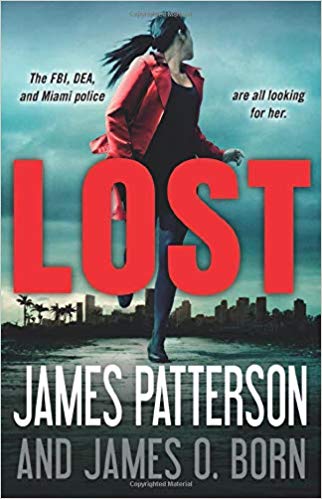 中文书名：《迷失》英文书名：LOST (Tom Moon Book 1)作    者：James Patterson and James O. Born出 版 社：Little, Brown and Company代理公司：Defiore and Company /ANA/Vicky Wen页    数：352页出版时间：2020年1月代理地区：中国大陆、台湾审读资料：电子稿类    型：惊悚悬疑内容简介：警探汤姆·穆恩（Tom Moon）和他手下十八般武艺样样精通的团队正在和一个国际犯罪集团对抗，试图获得美国最有活力的城市之一迈阿密的控制权。    汤姆·穆恩就生活在迈阿密，他也一直把这里当作自家的后花园，他一直尽量不离开这里，就连上大学，也以足球运动员奖学金的形式就读于迈阿密大学。而作为迈阿密警察局的一名警员，他一直保护着这座城市里最脆弱的人群。    现在，作为一个名为“守护行动”的联邦调查局特别工作组的新领袖，他担负起打击国际犯罪的新使命。穆恩的调查小组发现，一个贯彻机会主义的俄罗斯黑手党“血亲兄弟”在整个欧洲和迈阿密都市圈建立起一个庞大、强盛、致命的犯罪集团，并且躲过了当局的追捕。    穆恩对这个犯罪团伙展开了调查，而当他们把目标放在穆恩最亲密的人身上时，穆恩决定不再遵守任何人的规则……作者简介：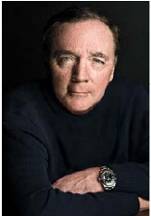 詹姆斯·帕特森（James Patterson）是“受到模仿最多”的作家。在英国，帕特森的人气蒸蒸日上。一年之内，他的著作流通量总计超过一百五十万次。在图书借阅市场日益衰退的今天尚且如此。2010年，鲍克出版社侦探小说调查（Bowker Sisters in Crime Survey）显示，在五十岁以上……和五十岁以下的人群中，詹姆斯·帕特森（James Patterson）是最受欢迎的侦探小说家!詹姆斯·帕特森（James Patterson）的著作在全球四十三个国家获准发行，在一百个国家出版热销。詹姆斯•帕特森的辉煌成就:名列《纽约时报》畅销书作家榜（New York Times bestsellers list record），六十三次进入《纽约时报》畅销榜（New York Times bestselling titles）.詹姆斯·帕特森（James Patterson）是四十三部《纽约时报》精装畅销书 （New York Times hardcover #1 bestselling novels）的作者，同样打破出版业纪录。著作行销全球，超过二亿二千万册。把借阅和图书馆考虑在内，实际读过帕特森（James Patterson）著作的人数肯定更多！ 著作行销全球，赢利超过三亿美元，超过《阿凡达》（Avatar）自上映以来的全球票房收入。2010年，詹姆斯·帕特森（James Patterson）的著作销售量超过约翰·格雷厄姆（John Grisham）、丹·布朗（Dan Brown）、汤姆·克兰西（Tom Clancy）、斯蒂芬·金（Stephen King）著作销售量总和。2010年，詹姆斯·帕特森（James Patterson）被各地儿童图书委员会提名为精选童书（Children’s Choice Book Awards）“年度作家奖”（Author of the Year）。不下一万五千名儿童和十几岁少年投票支持詹姆斯·帕特森与与苏珊·科林斯（Suzanne Collins）、卡尔·海森（Carl Hiaasen）、杰夫·基尼（Jeff Kinney）和里克·莱尔顿（Rick Riordan）相提并论。他的《女巫与男巫》（Witch and Wizard）系列打破青少年文学初次销售的纪录，超过《暮光之城》（Twilight）、《懦弱男孩的日记》（Diary of A Wimpy Kid）和《柏西·杰克森的奥运会选手》（Percy Jackson & The Olympians）。“受到模仿最多”的作家。在英国，帕特森的人气蒸蒸日上。一年之内，他的著作流通量总计超过一百五十万次。在图书借阅市场日益衰退的今天尚且如此。2010年，鲍克出版社侦探小说调查（Bowker Sisters in Crime Survey）显示，在五十岁以上……和五十岁以下的人群中，詹姆斯·帕特森（James Patterson）是最受欢迎的侦探小说家!詹姆斯·帕特森（James Patterson）的著作在全球43个国家获准发行，在100个国家出版热销。创作大事记：1977，《托马斯·贝瑞曼号码》（THE THOMAS BERRYMAN NUMBER），开始写作1993，《蛛丝马迹》（ALONG CAME A SPIDER），《亚历克斯·克洛斯》（ALEX CROSS）系列开始1995，《红唇劫》（KISS THE GIRLS）,《亚历克斯·克洛斯》（ALEX CROSS）系列第二部1996， 从J. Walter Thompson North America CEO兼主席的职位退休,专职写作2001,《玩命》（TO DIE）,《女子谋杀俱乐部》（WOMEN’S MURDER CLUB）系列开始2004,《圣诞男孩》（SANTAKID）,第一部青少年小说2005，《一骑狂飙》（MAXIMUM RIDE）系列开始2007，《如履薄冰》（STEP ON A CRACK），《迈克尔·贝内特》（MICHAEL BENNETT）系列2008，《丹尼尔·X的冒险岁月》（THE DANGEROUS DAYS OF DANIEL X），《丹尼尔·X》（DANIEL X）系列2008，他的青少年文学网站Read KiddoRead.com正式上线2009，《女巫与男巫》（WITCH & WIZARD）系列开始2010，《私人》（PRIVATE），最新城市惊悚系列开始获奖/影视大事记：1977，《托马斯·贝瑞曼号码》（THE THOMAS BERRYMAN NUMBER）获爱伦·坡奖（Edgar Award）1997，《红唇劫》（KISS THE GIRLS）改编为电影，摩根·弗里曼（Morgan Freeman）主演2001，《蛛丝马迹》（ALONG CAME A SPIDER）改编为电影2004，《大坏狼》（THE BIG BAD WOLF）获得BCA侦探小说协会惊悚小说年奖（BCA Mystery Guild’s Thriller of the Year Award）2005，《蜜月》（HONEYMOON）获得Bookspan国际惊悚小说奖（Bookspan International Thriller Award）2007，获得国际惊悚小说作家奖（International Thriller writer’s Award），惊悚大师（Thriller Master Award）称号，《女子谋杀俱乐部》（WOMEN’S MURDER CLUB）改编为电影，安吉·哈曼（Angie Harmon）主演，在ABC上演2009，因Read KiddoRead.com网站获得国家图书基金会创新阅读奖（National Book Foundation’s Innovations In Reading Prize）2010，精选童书奖（Children’s Choice Book Awards）之年度作家奖（Author of the Year）    詹姆斯·O. 伯恩（James O. Born）是一位获奖犯罪小说作家、科幻小说作家，他也是一名在职的执法人员。他是佛罗里达州当地人，现在依然生活在这个阳光明媚的地方。谢谢您的阅读！请将回馈信息发送至：文清（Vicky Wen）安德鲁﹒纳伯格联合国际有限公司北京代表处北京市海淀区中关村大街甲59号中国人民大学文化大厦1705室, 邮编：100872
电话：010-82449185传真：010-82504200Email: Vicky@nurnberg.com.cn网址：www.nurnberg.com.cn微博：http://weibo.com/nurnberg豆瓣小站：http://site.douban.com/110577/微信订阅号：ANABJ2002